                                                                                    ПроектУкраїнаЗакарпатська область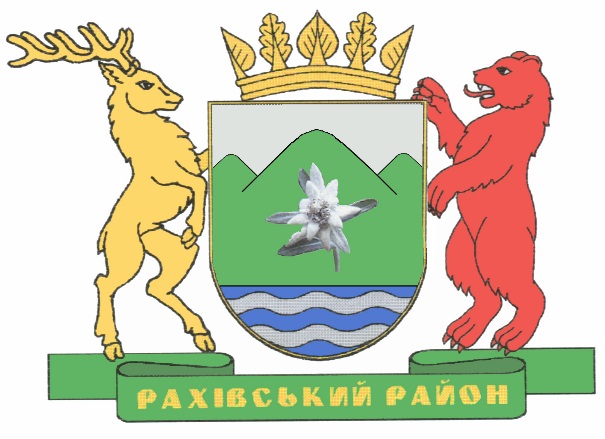 Рахів – 2014Пояснювальна запискадо основних показників економічного і соціального розвитку Рахівського району на 2015 рікВСТУППрограма  економічного і соціально розвитку району на 2015 рік (далі – Програма) розроблена управлінням економічного розвитку і торгівлі спільно з управліннями, відділами райдержадміністрації, районними службами  з метою вироблення та втілення єдиної політики розвитку району у 2015 році, що вимагатиме від райдержадміністрації чіткої взаємодії з районною радою.Основою для розроблення Програми є Закон України від 23 березня         2000 року № 1602 – ІІІ “ Про державне прогнозування та розроблення програм економічного і соціального розвитку України” та постанова Кабінету Міністрів України від 26 квітня 2003 року № 621 “Про розроблення прогнозних і програмних документів економічного і соціального розвитку та складання проекту державного бюджету”.Головні завдання на 2015 рік визначені на основі аналізу результатів соціально-економічного розвитку району за останні два роки, програм розвитку населених пунктів району та нагальних проблем, які потребують вирішення. Їх реалізація здійснюватиметься шляхом застосування економічних та організаційних важелів, що мають забезпечити підвищення життєвого рівня населення, виконання соціальних програм.	Завдання Програми конкретизовані в цільових програмах, що реалізуються в  районі.Підсумки  соціально - економічногорозвитку району за січень - серпень місяців 2014 року.Промисловість. За січень-серпень 2014 року суб’єктами господарської діяльності району, які обліковуються щомісяця (основне коло), реалізовано промислової продукції на суму 80,8 млн. гривень, що становить 128,5% до відповідного періоду минулого року.В порівнянні до відповідного періоду минулого року спостерігається зростання реалізації промислової продукції у деревообробній промисловості – на 18,2 %, меблевій галузі – на 26,7 %, харчовій промисловості – на 1,6 %, добувній промисловості – на 4,5 %. У легкій галузі відбулося зниження обсягів реалізації на 22,8 % відсотки. Спільна проблема підприємств основного кола - дефіцит обігових коштів. Лісові ресурси. По підсумках восьми місяців 2013 року, по лісорубним квиткам відпущено 253,2 тис. м3, в т.ч. 128,7тис. м3– по рубкам головного користування та 124,6 тис. м3 – рубки пов’язані з веденням лісового господарства. Для порівняння: у відповідному періоді 2012 р. по лісорубним квиткам було відпущено 270,5 тис. м3, в тому числі – головне користування 126,9 тис. м3, РПзВЛГ – 143,6 тис. м3.Найбільша питома вага у загальному обсязі відпущеному по л/к лісфонді – у лісокористувачів Рахівського ЛДГ (96,7 тис. м3 або 38,2 %). На сам лісгосп відпущено по л/к – 50,1тис. м3 (20% від загального по району).Фактично освоєно 182,7 тис. м3 лісфонду, що становить 72,1 % до відпущеного, в т.ч. 97,2 тис. м3 (53,2% до відпущеного) – головне користування та 85,5 тис. м3 – рубки пов’язані з веденням лісового господарства (66,5% до відпущеного). Із загальних обсягів заготівель цього року державними лісогосподарськими підприємствами було заготовлено 36% (65,5 тис. м3). За аналогічний період 2012 р. обсяги лісозаготівель склали 171,6 тис. м3, або 63 %  до обсягу відпущених по лісорубних квитках. З них значна частка (59,0%) 101,3 тис. м3 – деревина одержана від рубок, пов’язаних із веденням лісового господарства.Питання стабільної роботи лісозаготівельної та деревообробної галузі є на постійному контролі в райдержадміністрації. Ми проводимо зустрічі з суб‘єктами підприємницької діяльності щонайменше 1-2 рази в квартал.Бюджет. За  січень-серпень 2013 року мобілізовано податків і зборів до Зведеного бюджету –   43 837, 6 тис. гривень, що на 8,6% більше  від завдання та на 2,3% більше ніж за відповідний період минулого року. До Державного бюджету надійшло 7 257,6 тис. гривень, що  на  3,7 %  більше від завдання, але 23,3 % менше ніж у січні-серпні минулого року.Перевиконано завдання з фактичних надходжень платежів до Місцевого бюджету району на 9,6% та на 9,5%  більше ніж  у відповідному періоді минулого року. Надходження склали  36 580,1 тис. гривень.Найбільшими платниками податків до бюджету за січень-серпень поточного року були держлісгоспи району (ДП „Рахівське ЛДГ” – 3 024,9 тис. грн.,  ДП „Ясінянське ЛМГ” – 2 466,9 тис. грн.,  ДП „Великобичківське ЛМГ” –  2 332,4 тис. грн.),  ТОВ „ВГСМ” – 2 188,9 тис. грн., Карпатський біосферний заповідник – 846,1 тис.грн. Разом ці п’ять підприємств сплатили до бюджетів всіх рівнів 10859,2 тис. грн., що становить четвертину (24,8%) всіх надходжень.	Дорожнє господарство. Для належного утримання місцевих доріг району (),  згідно нормативних розрахунків, щорічно необхідно понад
10 млн.грн. Cума розподілених коштів на мережу доріг району, виділених з державного бюджету Службі автомобільних доріг  на ремонти та утримання автомобільних доріг загального користування, складає 2996,9 тис.грн.Враховуючи  складну ситуацію яка склалася в державі та нестабільність надходжень асигнувань,   за січень - червень  2014 р.  за рахунок коштів державного бюджету на дорогах загального користування  Рахівського району  виконання дорожніх   робіт  склало 1437,2тис.грн. , із них :- на дорогах державного значення – 1066,3  тис.грн.,- на дорогах місцевого значення    -   370,9  тис.грн.          Виконувалися роботи з зимового утримання та проведення аварійного ремонту  на пошкоджених  ділянках доріг району.              Напрями розвитку та підвищення  ефективності  галузі у 2015 та 2016 роках   містять у собі розробку і виконання декілька важливих складових, а це:збереження мережі автомобільних доріг та забезпечення їх ефективного функціонування;підвищення рівня безпеки дорожнього руху засобами дорожньої служби, розвиток дорожнього сервісу та інформаційного забезпечення учасників дорожнього руху;захист навколишнього природнього середовища при будівництві, реконструкції, ремонті та утриманні автомобільних доріг та врахування потреб формування екомережі України;підвищення ефективності інвестиційної діяльності.Будівництво. У січні - червні 2014 року у Рахівському районі підприємствами та організаціями будівельні роботи не виконувалися.Забудовниками району за І півріччя 2014 р. прийнято в експлуатацію 15071 м2 житла, що на 81 % більше, ніж за відповідний період минулого року. Питома вага району у загальнообласному обсязі склала 7,0 %. Увесь обсяг прийнятого в експлуатацію житла припадав на індивідуальних забудовників. У сільській місцевості прийнято в експлуатацію 7303 м2 житла, що на 63 % більше, ніж за аналогічний період попереднього року.Індивідуальними забудовниками району протягом звітного періоду прийнято в експлуатацію 8,7 тис. м2 житла, що у 2,7 рази більше, від обсягів І кварталу 2014 р. У сільській місцевості прийнято в експлуатацію 4,8 тис. м2 житла, що в 2,3 рази більше, ніж аналогічного періоду 2013 р. Зовнішньоекономічна діяльність. Станом на 01.07.2014 р. обсяг прямих іноземних інвестицій становить 4181,7 тис. дол. США, що в розрахунку на одиницю населення становить 44,7 дол. США. Темп зменшення обсягів прямих іноземних інвестицій до обсягів на початок року становив 98,4 %. За даними статистики, обсяг експорту зовнішньої торгівлі товарами за січень-червень 2014 р. становив 8476,0 тис. дол. США, що більше порівняно з відповідним періодом попереднього року на 5,9%. Пенсійне забезпечення. За січень-серпень 2014 року до Пенсійного фонду надійшло  власних доходів на суму 330,2 тис. гривень, що становить 118,6% до завдання. З початку року отримано дотацій з головного управління ПФУ в Закарпатській області у сумі  157 037,5 тис. гривень. Середньомісячний розмір пенсій та допомог станом на 01.09.14 склав 1 354,13 гривень.Загальний борг до Пенсійного фонду станом на 01.09.2014 р. склав 56,7 тис. гривень. Борг допустили наступні підприємства: КП „Рахівкомунсервіс”  –   5,6 тис. грн, ТОВ „Ясь-Поль” – 33,7 тис. грн.,  Кіновідеомережа – 2,2 тис.грн., Боднарчук В.В. – 10,7 тис.грн., Івасюк С.С. – 3,8 тис.грн. Станом на 01.09.14 року 8 підприємців - фізичних осіб боргують 11,4 тис.грн. З початку року Управлінням ПФУ подано 10 позовних заяв на суму 260,5 тис.грн. Заробітна плата За статистичними даними, середньомісячна номінальна заробітна плата штатних працівників району у січні - червні 2014 р. склала 2739 грн., що більше від середнього рівня по області (2584 грн.) на 6,0 %.  В порівнянні до відповідного періоду 2013 року (2621 грн.) її розмір збільшився на 4,5 %.Станом на 01.07.14 р. заборгованість із виплати заробітної плати склала 127,8 тис. гривень.Питання ліквідації заборгованості знаходиться на особистому контролі голови райдержадміністрації, по цьому питанню проводяться щотижневі наради з керівниками підприємств-боржників, контролюючих та правоохоронних служб району У І півріччі 2014 року проведено 1 засідання районної комісії з питань погашення заборгованості із виплати заробітної плати, пенсій, стипендій та інших соціальних виплат.Зайнятість. Протягом звітного періоду за послугами до служби зайнятості звернулося 2154 осіб. Станом на кінець серпня на обліку у Рахівському РЦЗ знаходиться 887 безробітних. У звітному періоді створено 711 нових робочих місця, що становить 77,3 % до річного завдання (920 робочих  місць).  Із 711 новостворених робочих місць 599 створено фізичними особами, які використовують найману працю та 112 осіб  зареєструвалися як суб’єкти підприємницької діяльності – фізичні особи, з них одинадцять стали підприємцями шляхом виплати одноразової допомоги по безробіттю. У звітному періоді роботодавцями району було заявлено 995 вакансій. В цілому за сприянням служби зайнятості  працевлаштовано на вільні та новостворені робочі місця 675 осіб. Залучено до громадських робіт – 129 безробітних, проходило професійне навчання 172 безробітних. На жаль є і негативна сторона. Упродовж звітного періоду відбулося зменшення робочих місць на 941 одиницю:звільнено 608 найманих працівників від підприємців – фізичних осіб;припинили підприємницьку діяльність 333 СПД.Проаналізовано причини звільнення працівників з робочих місць. Переважна більшість звільнень відбулася з причин закінчення терміну дії трудових договорів, за угодою сторін та за власним бажанням.Торгівля. Обсяг роздрібного товарообороту підприємств, які здійснюють діяльність з роздрібної торгівлі та забезпечення стравами та напоями за січень-червень 2014 року становить 70,2 млн. грн., що  становить 84,4 % до обсягу аналогічний період минулого року. Питома вага району в загальнообласному обсязі роздрібного товарообороту підприємств – юридичних осіб за 2013 р. склала 1,7 %. Осяг роздрібного товарообороту на одну особу становить 764 грн. Сільське господарство. У січні - серпні 2014 року порівняно з відповідним періодом 2013 року збільшилося виробництво всіма категоріями господарств району: - м’яса на 0,4 % (всього вироблено 2916 тонн);- молока на 0,5 % (всього вироблено 19776 тонн).Виробництво яєць збільшилося на 0,3 % (всього вироблено 10245,5 тис. штук).В результаті сільськогосподарської діяльності господарств району збільшилась порівняно з відповідним періодом минулого року чисельність поголів’я худоби:- великої рогатої худоби на 2,3 відсотки (11 191 голів), у т.ч. корів  на 4,0 % ( 8 211 голів): - свиней – на 0,2 % (всього нараховується 16 345 голів). - птиці на 8,1 % (всього нараховується 186,4 тис. голів.В той же час на 3,1 % зменшилося поголів᾽я вівців та кіз (всього нараховується 45 215 голів).Туризм. Протягом січня-серпня 2014 року туристичними закладами району прийнято 20,1 тис. туристів, яким надано послуги на суму  8572,14 тис. грн. В порівнянні до відповідного періоду 2013 року:- обсяги наданих послуг зменшились на 30,7 %; - обслужено туристів на 23,3 % менше. Аналіз сплати податків туристично-рекреаційними закладами Рахівського району засвідчив, що всього по району за січень-серпень        2014 року до Зведеного бюджету сплачено 990,953 тис. грн. (з них 13,3 %. – державний бюджет).	Житлово-комунальні послуги та енергоносії. За даними Рахівського КП „Рахівтепло”, відсоток оплати теплопостачання, водопостачання та водовідведення за вісім місяців 2014 року склав 119,3 %, в  тому числі:  установами, що фінансуються з місцевого бюджету – 103,2 %, установами, що фінансуються з державного бюджету – 78,1 %  та населенням   – 106,3 %. Заборгованість станом на 01.09.14 р. склала 1428,3 тис.грн., в т.ч. за рахунок різниці в цінах – 817,4 тис.грн.Головні проблеми розвитку економіки і соціальної сфери.Незважаючи на певні досягнення, проблемними залишаються обсяги реалізації товарної продукції підприємствами району, диференціація у рівнях розвитку населених пунктів, неефективне використання наявного природно-ресурсного та людського потенціалу, недостатній розвиток малого бізнесу, високий рівень його „тінізації”, незадоволення потреб економіки у інвестиційних та фінансових ресурсах. Саме на покращення стану справ у вказаних сферах буде спрямована робота райдержадміністрації у 2015 році.Незважаючи на ріст рівня середньої заробітної плати, ще є працівники, які працюють на підприємствах різних форм власності і отримують заробітну плату нижче прожиткового мінімуму для працездатної особи.Однією з проблем є відсутність дієвих механізмів відповідальності за невиконання зобов’язань підприємствами. Особливої уваги потребують питання підвищення якості послуг, які надаються підприємствами житлово-комунального господарства.Низька фінансова спроможність району стримує виконання цільових регіональних програм, насамперед тих, які направлені на розвиток інфраструктури життєзабезпечення населення та розвитку малого бізнесу.Наступний 2015 рік вимагає зосередженості у вирішенні вищенаведених проблемних питань. Необхідно досягнути приросту обсягів виробництва та реалізації товарної продукції, робіт та послуг, суттєво підвищити ефективність використання природно-ресурсного потенціалу, збільшити обсяги залучення інвестицій (в тому числі іноземних), покращити фінансову спроможність району, впровадити ефективні соціальні програми, що забезпечать підвищення життєвого рівня населення району.Також проблемним питанням є недостатнє фінансування заходів з відновлення об’єктів комунальної власності пошкоджених паводками 1998, 2001, 2008, 2010 років. Попередня потреба у коштах на відновлення об’єктів, що були пошкоджені становить більше 100 млн. гривень. Не відповідає нормативним вимогам очистка стічних вод  району, які скидаються в прикордонну р. Тиса, незадовільна санітарно – екологічна ситуація  в акваторії р. Тиса. Тому, необхідно провести реконструкцію очисних споруд та каналізаційних мереж  в м. Рахів, смт. Кобилецька Поляна, смт. Ясіня.Слід зазначити, що підприємства житлово – комунального господарства недостатньо забезпечені спеціальною технікою для прибирання сміття. Недостатнім є забезпечення закладів охорони здоров’я діагностичним та лікувальним обладнанням, санітарним автотранспортом.Не на належному рівні знаходиться екологічна свідомість та правова освіта в сфері екологічного та природоохоронного законодавства членів територіальних громад та їх представників в органах місцевого самоврядування.Відсутній нормативний механізм збереження та використання високогірних лук.Відсутній механізм оцінки впливу на рекреаційний потенціал природокористування.Немає системи та механізму забезпечення обліку та оподаткування використання корисних властивостей лісів для культурно – оздоровчих, рекреаційних, спортивних, туристичних і освітньо – виховних цілей та проведення науково – дослідних робіт.Проблемним питанням для району є неефективне функціонування Координаційної ради Карпатського біосферного заповідника. Недостатньо розвинута інфраструктура по використанню екосистемних послуг.Основні напрями підвищення економічної активності, збільшення доходів місцевих бюджетів, вирішення соціальних питаньГоловною  метою є створення умов для сталого економічного зростання та підвищення рівня добробуту населення.Пріоритетними напрямками діяльності на наступний рік  будуть:розвиток туристично-оздоровчого комплексу та його інфраструктури;ефективне природокористування;забезпечення ефективного захисту територій району від природних і техногенних катастроф;збереження культурної та історичної спадщини;енергозберігаючі заходи у сфері житлово-комунального господарства.Основними заходами даних напрямків буде:в туристично-рекреаційній галузі:розвиток пріоритетних для гірської Рахівщини видів туризму (зимової рекреації, оздоровчо-лікувального туризму з використанням мінеральних  вод); відродження, збереження та розвиток народних промислів;створення сучасних та конкурентноздатних туристичних комплексів;проведення повної інвентаризації об’єктів туризму та рекреації в районі. Здійснення на полонині Драгобрат картографічної інвентаризації;визначаються перспективні земельні ділянки для розвитку цієї галузі, на сесії районної ради затверджений Порядок проведення земельних аукціонів (аналогічний обласному);розробляється Порядок проведення інвестиційних конкурсів та проектів;є домовленість з Львівським регіональним інститутом державного управління Національної академії державного управління при Президентові України про створення  методики та обґрунтування інвестиційної привабливості Рахівського району;відновлення та будівництво під’їзних  доріг до туристично-рекреаційних територій (полонина Драгобрат, ур. Козьмещик,  гірська дорога Рахів –Косівська Поляна).в галузі ефективного природокористування:Спільно з державними лісогосподарськими підприємствами:розробити концепцію задоволення підприємств меблевої та деревообробної галузей району діловою деревиною, за рахунок власних лісосировинних ресурсів;створення та відновлення захисних деревно-чагарникових угрупувань на верхній межі лісового поясу;створення захисних лісових насаджень уздовж малих річок;нарощування природоохоронного потенціалу лісів, збереження їх біологічного різноманіття;розвиток мережі лісових доріг;впровадження природозберігаючих технологій при заготівлях та вивезенню деревини;забезпечення державного контролю за станом дотримання природоохоронного законодавства у лісах та реалізація положень Закону України „Про мораторій на проведення суцільних рубок на гірських схилах в ялицево-букових лісах Карпатського регіону”;нарощення екологічного та ресурсного потенціалу лісів шляхом продовження заходів по створенню лісових насаджень в обсягах, що перевищують їх вирубування;формування екологічної свідомості через системи культури, шкільної та дошкільної освіти;формування правової компетенції в сфері екологічного та природоохоронного законодавства членів територіальних громад та їх представників в органах місцевого самоврядування через системи культури та освіти;формування книжкового та відео фондів в бібліотеках системи культури, шкільної та дошкільної освіти для забезпечення формування екологічної свідомості;розміщення на постійній основі соціальної реклами, спрямованої на формування у населення екологічної свідомості, популяризацію територій та об’єктів природно – заповідного фонду, в тому числі Карпатського біосферного заповідника;проведення навчання представників територіальних громад в органах місцевого самоврядування (депутатів місцевих рад) та членів виконавчих комітетів;розроблення та забезпечення прийняття Положення про механізм збереження та використання високогірних лук;забезпечення ефективного використання корисних властивостей лісів для культурно – оздоровчих, рекреаційних, спортивних, туристичних і освітньо – виховних цілей та проведення науково – дослідних робіт;включення до Програми зайнятості району механізмів стимулювання підприємницької діяльності та самозайнятості членів територіальних громад на основі використання екосистемних послуг (збір та переробка дикоростучих плодів та ягід, грибів, екотуризму, зелений туризм та інше).Підвищення рівня та ефективне використання мінерально-сировинних ресурсів буде досягнуто шляхом:сприяння залученню інвестицій у стабілізацію роботи діючих підприємств і розвитку нових напрямків у видобувній галузі;розширення використання мінерально-сировинної бази за рахунок розробки родовищ, які мають державне значення і можуть бути привабливі для інвесторів;посилення державного контролю за раціональним використанням надр, виконанням особливих умов спеціальних дозволів на користування надрами, вимог програм робіт (бізнес-планів), проектів розробки та технологічних схем при розробці родовищ корисних копалин.в галузі забезпечення ефективного захисту територій району від природних і техногенних катастроф:здійснення посиленого контролю за станом прибережних захисних смуг р. Тиса та її приток, з метою недопущення забруднення вод;розчистка та регуляція русел р. Тиса та інших річок;будівництво дамб та берегоукріплень у найбільш небезпечних місцях району;контроль за станом ліцензування та виконанням ліцензійних умов підприємствами - надрокористувачами, а також дотримання ними вимог природоохоронного законодавства;виконання заходів по державному контролю за охороною навколишнього природного середовища.в галузі збереження культурної та історичної спадщини:продовжити капітальний ремонт фасаду районного будинку культури;продовжити реконструкцію незавершеного будівництва адмінбудинку під Ясінянську дитячу школу мистецтв;ввести в експлуатацію сільський клуб с. Середнє Водяне;перекрити пам’ятки архітектури України Верхню та Нижню Миколаївські церкви в с.Середнє Водяне.у сфері енергозберігаючих заходів у сфері житлово-комунального господарства:будівництво водонапірних башт смт. В.Бичків;будівництво каналізаційних очисних споруд у смт. Ясіня;забезпечити відновлення і реконструкцію каналізаційних мереж  і очисних споруд в смт.  Кобилецька Поляна;створення об’єднань співвласників багатоквартирних будинків;розроблення оптимізованих схем водопостачання м.Рахів;реалізація міської Програми перевід на електроопалення житлових будинків, організацій, установ, м. Рахів;з метою зменшення витрат на енергоносії, запровадження енергетичних паспортів бюджетних установ.в галузі освіти:посилення матеріально-технічної бази  для подальшої профілізації освіти старшокласників у всіх загальноосвітніх школах І-ІІІ ступенів; продовжити реконструкцію дитячого садка під Вільховатську ЗОШ І ступеня у с. Костилівка;продовжити реконструкцію спортивної зали Діловецької ЗОШ І – ІІІ ступенів;розпочати будівництво Великобичківської ЗОШ І-ІІ ст. № 3, Білоцерківської ЗОШ І-ІІІ ст.;продовжити будівництво Квасівської ЗОШ І-ІІІ ст.; розпочати будівництво Богданської ЗОШ І-ІІІ ст.;продовжити реконструкцію блоку № 4 Кобилецько-Полянської
ЗОШ І-ІІІ ст.;реконструкція котельні та інженерних мереж теплопостачання Кобилецько-Полянської ЗОШ І-ІІІ ст.;розпочати  будівництво Великобичківської ЗОШ І – ІІ ст. № 3;реконструкція котельні та інженерних мереж теплопостачання Ясінянської ЗОШ І – ІІІ ст. № 2;розпочати будівництво Білоцерківської ЗОШ І-ІІІ ст.розпочати будівництво ДНЗ с. Водиця;Забезпечити утримання шкільних автобусів для перевезення учнів, які проживають на віддалі  і більше від школи.в галузі охорони здоров’я:завершити будівництво акушерсько-гінекологічного корпусу районної лікарні;здійснити капітальні ремонти амбулаторії загальної практики – сімейної медицини с. Водиця, міської лікарні смт. Ясіня та поточні ремонти амбулаторії загальної практики – сімейної медицини с. Кваси, с. Косівська Поляна та поліклінічного відділення  дільничної лікарні с. Богдан.в соціальній сфері:забезпечити щорічне створення 920 нових робочих місць у 2015, 2016 та 2017 роках;щорічно на протязі 2015, 2016 та 2017 років працевлаштувати на вільні та новостворені робочі місця 1066, 1067, 1068  осіб відповідно;забезпечити щорічне залучення до громадських робіт та робіт тимчасового характеру на протязі 2015, 2016 та 2017 років 222, 224 та 230 осіб відповідно;забезпечити щорічне направлення на профнавчання, перепідготовку та підвищення кваліфікації від 345 осіб у 2015  до 350 осіб у 2017 роках;Ці напрямки розвитку Рахівського району залишаться основними на 2015, 2016 та 2017 роки.Фінансові ресурсиОсновними завданнями  на 2015 рік будуть: розроблення заходів щодо виведення у категорію працюючих та прибуткових суб’єктів, які декларують відсутність діяльності, збитки та „нульовий” об’єкт оподаткування, що дасть змогу збільшити надходження платежів до бюджету;максимальне залучення коштів до місцевих бюджетів від частки прибутку підприємств, установ і організацій, що належать до комунальної власності відповідних територіальних громад;забезпечення у повному обсязі потреби в асигнуваннях на оплату праці працівників бюджетних установ відповідно до встановлених чинним законодавством умов оплати праці та розміру мінімальної заробітної плати; на проведення розрахунків за енергоносії, які споживаються бюджетними установами, і інших захищених статей бюджету.З метою збільшення доходів місцевих бюджетів рекомендувати органам місцевого самоврядування переглянути ставки єдиного податку для суб`єктів підприємницької діяльності, прискорити роботи по грошовій оцінці землі. По закладах охорони здоров’я на 2015 рік планується:завершити будівництво акушерсько-гінекологічного корпусу районної лікарні;здійснити капітальний ремонт амбулаторії загальної практики – сімейної медицини с. Водиця;здійснити капітальний ремонт міської лікарні смт. Ясіня;провести поточний ремонт амбулаторії загальної практики – сімейної медицини с. Косівська Поляна; провести поточний ремонт амбулаторії загальної практики – сімейної медицини с. Кваси;здійснити будівництво котельні в АЗП СМ с. Лазещина;провести ремонт крівлі протитуберкульозного відділення, терапевтичного, хірургічного корпусів та клубу РЛ;здійснити ремонт поліклінічного відділення  дільничної лікарні с. Богдан;здійснити заміну котлів  в котельні Рахівської РЛ;здійснити заміну інженерних мереж в терапевтичному корпусіПо закладах освіти на 2015 рік планується:Впровадження електричного теплоакумуляційного обігріву та гарячого водопостачання у Ясінянській ЗОШ І – ІІІ ст. № 2 (виготовлено ПКД, яка пройшла експертизу).Капітальний ремонт (утеплення фасадів, покрівлі, скління вікон та дверей) у Великобичківській та Кобилецько-Полянській ЗОШ І – ІІІ ст. (виготовлено ПКД, яка пройшла експертизу).По закладах культури на 2015 рік планується:У відповідності до аналізу енергетичних паспортів бюджетних установ, наразі актуальним є питання зменшення витрат на опалення бюджетних установ шляхом запровадження енергозберігаючих технологій (утеплення фасаду, горища, заміна вікон та дверей на метало-пластикові, перехід з традиційних видів опалення - вугілля, дрова - на елетроопалення, або котли на деревинних відходах, тирса, щепа). Тому вивчається питання виділення асигнувань у межах районного бюджету на об‘єкти, які є найбільш витратними для місцевого бюджету. Дана робота буде продовжуватися у 2015 - 2016 роках.Розвиток реального сектору економікиПромисловістьОсновні завдання на 2015 рік:підвищення питомої ваги виробництв з поглибленої переробки та кінцевого споживання, орієнтацією на внутрішній ринок, збільшення в обсягах експорту питомої ваги продукції з високим ступенем переробки;використання органами місцевого самоврядування своїх прав щодо розподілу природних ресурсів в районі;запровадження чіткого порядку здійснення інвестиційної діяльності в районі.Прогнозується збільшення обсягів реалізації промислової продукції на 2,5 відсотків, зокрема основна частина - за рахунок показників ведення господарської діяльності ТОВ „ВГСМ” (смт. В.Бичків). В 2015 році обробна промисловість залишатиметься основним видом промислової діяльності.Агропромисловий комплексОсновними напрямами розвитку агропромислового комплексу у 2015 році буде:забезпечення зростання обсягів виробництва основної сільсько-господарської продукції (м’яса, молока, вовни, картоплі) з метою більш повного насичення ринку продовольчими товарами; ініціювання будівництва цеху по переробці овечої вовни та овчин;створення належних умов для організації виробництва і збуту сільськогосподарської продукції та продовольства, сприяння розвитку ринкової інфраструктури;забезпечення участі сільськогосподарських товаровиробників всіх форм власності району у державних і регіональних програмах розвитку та підтримки тваринництва;юридичне оформлення права власності на землю та майно;розширення та вдосконалення інфраструктури аграрного ринку;сприяння процесу формування структур кооперативного типу у сферах виробництва, зберігання, збуту та переробки сільськогосподарської продукції, сервісному обслуговуванні. Ініціювання створення на території кожної сільської ради хоча б одного сільськогосподарського обслуговуючого кооперативу;організація в кожному населеному пункті району заготівлі молока, м’яса, дикоростучих плодів та ягід;поліпшення селекційної роботи в рослинництві і тваринництві;створення екотуристичної атракції – демонстраційне полонинське господарство.Транспорт і зв’язокОсновними завданнями в галузі зв’язку на 2015 рік будуть:проведення капітальних та поточних ремонтів лінійно-кабельних споруд з метою покращення якості надання послуг.підвищення технологічного та технічного рівня поштової служби зв’язку.Основними завданнями дорожнього господарства та транспорту будуть:поліпшення стану існуючих доріг і дорожнього облаштування;забезпечення сталого автобусного сполучення до всіх населених пунктів району;продовження робіт з ліквідації аварійно-небезпечних місць і ділянок концентрації дорожньо-транспортних пригод на дорогах загального користування в районі.ЕнергопостачанняУ 2015 році у сфері енергопостачання у населених пунктах смт. Великий Бичків по вул. Молодіжна та с.Росішка, вул. Буковинка передбачається будівництво до розвантажувальних підстанцій ліній  ПЛ – 10 кВ, КТКП – 160кВА та ПЛ – 10 кВ, КТКП –   100 кВА. Також буде здійснено реконструкцію (заміну існуючих) ПЛ – 10 кВ у с.Лазещина. 	Проводитиметься реконструкція (заміна існуючих) мереж ПЛ-0,4 кВ самоутримним ізольованим проводом загальною протяжністю  у м. Рахів та с. Водиця.У 2015 році капітальному ремонту підлягають ПЛ 10 кВ загальною довжиною  та ПЛ – 0,4 кВ загальною довжиною  у населених пунктах Богдан, Лазещина, Росішка, Білин, Ділове, Великий Бичків, Ясіня, Верхнє Водяне. 	Проводитиметься капітальний ремонт КТП 10/0,4 кВ по населеним пунктам Кваси, Ясіня, Лазещина, Рахів, Костилівка, Косівська Поляна, Росішка, Середнє Водяне, Верхнє Водяне, Водиця.  Сфера обігу споживчих товарів і послугПродовжуватиметься робота спрямована на упорядкування розміщення стаціонарних торгових об’єктів, ліквідацію неорганізованої торгівлі, припинення виїзної, виносної торгівлі у невстановлених місцях, посилення контролю за дотриманням вимог законодавства при здійсненні купівлі та продажу товарів, повнотою сплати податків, забезпечення прав споживачів. Особлива увага звертатиметься на сучасний рівень торговельного обслуговування та на належну якість товарів, особливо в частині реалізації імпортних товарів сумнівного походження, які створюють недобросовісну конкуренцію аналогічним товарам вітчизняного виробництва.Головними напрямами  роботи у сфері обігу споживчих товарів і послуг будуть:сприяння розширенню асортименту товарів вітчизняного виробника та поновленню спеціалізованої мережі торгівлі типу – „Хліб”, „Молоко”, „М’ясо-ковбаси”, „Овочі-фрукти”;забезпечення комплексу заходів щодо підвищення якості обслуговування в закладах громадського харчування і побутових послуг шляхом проведення  обстеження по підтвердженню та присвоєнню класності згідно вимог, підготовки та перепідготовки професійних кадрів;налагодження співпраці органів місцевого самоврядування з контролюючими органами з питань обміну інформацією, підвищення ефективності роботи, детінізації, недопущення порушень правил торговельного обслуговування і послуг, санітарно-гігієнічних та ветеринарних норм і правил, дотримання чинного законодавства України.Зовнішньоекономічна діяльність та транскордонне співробітництвоОсновні завдання на  2015 рік:сприяння розширенню кількості та підвищенню якості пропонованих іноземцям послуг у супутніх туризму сферах – готелями „Європа”, „Оленка”, ТОВ „Драгобрат”, туристичними базами „Тиса”, „Едельвейс”, „Трембіта”, інформаційними центрами Карпатського біосферного заповідника та туристичним інфоцентром „Закарпатський туристичний шлях”;збереження тенденцій позитивного сальдо експорту та імпорту в районі.Для забезпечення транскордонного співробітництва брати участь у міжнародних грантових проектах. Соціальна сфераЗайнятість населення та ринок праціУ сфері зайнятості населення та ринку праці  у 2015 році основними завданнями будуть:забезпечення ефективної зайнятості населення;посилення соціального захисту безробітних.Критерії  їх досягнення:збереження, оновлення та створення за рахунок усіх джерел фінансування 920 нових робочих місць;підтримка малого та середнього бізнесу, індивідуальної трудової діяльності, самозайнятості населення;забезпечення тенденції росту кількості працевлаштуваних  на вільні та новостворені робочі місця; Грошові доходи населення та заробітна плата	Основні завдання, спрямовані на збільшення грошових доходів населення та заробітної плати:дотримання державних гарантій в оплаті праці всіма суб’єктами господарювання;зростання реальних доходів населення та його купівельної спроможності, підвищення рівня оплати праці;реалізація третього етапу Стратегії подолання бідності;недопущення заборгованості із заробітної плати працівникам підприємств району.Соціальне забезпечення Соціальний захист сімей з дітьми врегульований Законом України „Про державну допомогу сім’ям з дітьми”. Він гарантує відповідний рівень матеріальної підтримки шляхом надання державної грошової допомоги з урахуванням складу сім’ї, її доходів, віку дітей. Законом встановлено 12 видів допомог на дітей, якими в районі користується понад 8 тисяч сімей і отримують допомоги на  17 тисяч дітей.Буде продовжено надання адресних допомог у вигляді житлових субсидій, отримають державну соціальну допомогу інваліди з дитинства та діти-інваліди.У цілому програмами соціального захисту населення буде охоплено понад 25 тисяч осіб (пенсіонерів, інвалідів, ветеранів війни та праці, одиноких непрацездатних осіб похилого віку, інших громадян), які внаслідок недостатньої матеріальної забезпеченості гостро потребують допомоги та соціальної підтримки з боку органів влади.  Пенсійне забезпечення Пріоритетними завданнями на 2015 рік будуть:забезпечення своєчасного перерахунку  пенсій згідно нормативно – законодавчої бази та фінансування коштів для виплати пенсій;активізація роботи щодо залучення громадян до укладення угод про добровільну участь в системі загальнообов’язкового державного страхування;забезпечення постійної взаємодії з відділом державної виконавчої служби щодо стягнення недоїмки, повного відшкодування пільгових пенсій та регресивних вимог підприємствами – боржниками за вимогами, постановами Пенсійного фонду та наказами господарського суду;застосування в повній мірі фінансові санкції, згідно чинного законодавства до підприємств – порушників платіжної дисципліни.Гуманітарна сфераЗдоров’я населення Основні завдання у сфері охорони здоров’я на 2015 рік: зміцнення матеріально-технічної бази медичних закладів району;завершення будівництва акушерсько-гінекологічного корпусу районної лікарні;придбання санітарного автотранспорту для лікарських амбулаторій загальної практики – сімейної медицини;забезпечення закладів первинної медико-санітарної допомоги медичним обладнанням (мікроскопи, ЕКГ- апарати);проведення подальшої інформатизації закладів охорони здоров’я,  запровадження комп’ютерних програм, придбання комп’ютерів.ОсвітаОсновні напрями роботи у 2015 році:посилення матеріально-технічної бази для подальшої профілізації освіти старшокласників у всіх ЗОШ 1-ІІІ ст.;забезпечення сучасними технічними засобами навчання з природничо-математичних і технологічних дисциплін в загальноосвітніх школах згідно районної Програми забезпечення загальноосвітніх навчальних закладів Рахівського району сучасними технічними засобами навчання з природничо-математичних і технічних дисциплін;продовжити реконструкцію блоку № 4 Кобилецько-Полянської ЗОШ І-ІІІ ступенів;розпочати будівництво ЗОШ у смт. В.Бичків;розпочати будівництво ЗОШ у с.Кваси;розпочати будівництво ЗОШ у с.Богдан;розпочати будівництво ЗОШ у с.Біла Церква;продовжити реконструкцію дитячого садка під Вільховатську ЗОШ І ст. у с.Костилівка.КультураВиходячи з необхідності збільшення духовно-інтелектуального потенціалу суспільства, у 2015 році передбачається забезпечити:організацію та проведення масових заходів, професійних свят;забезпечення участі самодіяльних колективів в 12 обласних та міжнародних святах і фестивалях, з цією метою посилити роботу над підвищенням виконавського рівня колективів, забезпечення їх сценічним одягом, музичними інструментами;продовжити капітальний ремонт фасаду Великобичківської музичної школи;продовжити реконструкцію Ясінянської школи мистецтв;поповнити книжкові фонди та провести комп’ютеризацію районної центральної бібліотечної системи.Фізичне виховання і спортОсновні завдання на 2015 рік:зміцнення матеріально-технічної бази галузі фізичної культури і спорту;розвиток фізичної культури і спорту у навчальних закладах;проведення спортивно-масових заходів за місцем проживання;підготовка спортсменів вищої спортивної майстерності;забезпечення проведення Всеукраїнських та обласних змагань з різних видів спорту.Туристично-рекреаційна сфераОсновні завдання у туристично-рекреаційній сфері на 2015 рік:визначення переліку природних територій курортного та рекреаційного призначення;вивчення можливості використання гідромінеральних ресурсів Білотисянської долини;розробка інвестиційних пропозицій та сприяння залученню іноземних і вітчизняних інвестицій у розвиток матеріально-технічної бази та інфраструктури туристичної та курортно-рекреаційної сфери;орієнтація на розвиток внутрішнього і іноземного туризму шляхом підвищення конкурентоспроможності туристичних послуг (якісне обслуговування, широкий спектр додаткових послуг, розгалужена супутня  інфраструктура тощо);розвиток пріоритетних для Рахівщини видів туризму (зимова рекреація, оздоровчо-лікувальний, активних видів відпочинку, сільського туризму та інших) шляхом підвищення ефективності використання природо-кліматичного, рекреаційного, історико-культурного та соціально-економічного потенціалу;сприяння розвитку малого та середнього підприємництва у сфері туризму;здійснення активної рекламно-інформаційної діяльності шляхом участі у міжнародних спеціалізованих туристичних виставкових заходах та видання  тематичних довідників, путівників;робота по резервуванню регіонального ландшафтного парку  на території району з включенням до нього зимового гірського курорту;робота щодо упорядкування забудови та розвитку полонини Драгобрат, будівництво фунікулерного витягу;вдосконалення мережі екотуристичної інфраструктури та існуючих маршрутів, вивчення потенціалу щодо можливих нових екотуристичних шляхів;створення системи поширення інформації про екологічно зорієнтовані види рекреації, екологічні туристичні маршрути, наявну туристичну інфраструктуру в тому числі на основі системи культури району (клуби, бібліотеки);створення системи координації землекористувачів, по території яких проходять туристичні маршрути, з питань їх утримання та надання екосистемних послуг;розвиток екологічного туризму та екологічно орієнтованої рекреації, в тому числі на основі мережі високогірних екотуристичних маршрутів, які пролягають територією Карпатського біосферного заповідника;створення та розвиток структури по використанню екосистемних послуг;сприяння органами виконавчої влади роботі Координаційної ради Карпатського біосферного заповідника.Природокористування та безпека життєдіяльності людиниЗемельні ресурси та земельні відносиниОсновними напрямами державної політики у сфері регулювання  земельних відносин в районі для забезпечення ефективного використання земельних  ресурсів є подальший розвиток  земельних відносин, зокрема:виконання заходів Регіональної програми розвитку земельних відносин у Рахівському районі на 2013 – 2015 роки;удосконалення земельних відносин у сільськогосподарському  виробництві;подальше реформування земельних відносин у населених  пунктах;розвиток ринку землі;удосконалення порядку справляння плати за землю;законодавче забезпечення проведення земельної реформи, ведення державного земельного кадастру, моніторингу та оцінки земель;підвищення ефективності державного управління земельними ресурсами;поліпшення організації контролю за використанням та охороною земель;Лісові ресурсиОсновні завдання на 2015 рік:створення та відновлення захисних деревно-чагарникових угрупувань на верхній межі лісового поясу;створення захисних лісових насаджень уздовж малих річок;нарощування природоохоронного потенціалу лісів, збереження їх біологічного різноманіття;розвиток мережі лісових доріг;впровадження природозберігаючих технологій при заготівлях та вивезенню деревини;забезпечення державного контролю за станом дотримання природоохоронного законодавства у лісах та реалізація положень Закону України „Про мораторій на проведення суцільних рубок на гірських схилах в ялицево-букових лісах Карпатського регіону”;створення системи та механізму забезпечення обліку та оподаткування використання корисних властивостей лісів для культурно – оздоровчих, рекреаційних, спортивних, туристичних і освітньо – виховних цілей та проведення науково – дослідних робіт; нарощення екологічного та ресурсного потенціалу лісів шляхом продовження заходів по створенню лісових насаджень в обсягах, що перевищують їх вирубування.Мінерально-сировинні ресурсиПідвищення рівня та ефективне використання мінерально-сировинних ресурсів буде досягнуто шляхом:сприяння залученню інвестицій у стабілізацію роботи діючих підприємств і розвитку нових напрямків у видобувній галузі;Охорона навколишнього природного середовищаОсновними завданнями на 2015 рік:сприяти розвитку полонинського господарства;недопущення розміщення еколого-небезпечних об’єктів на території району;формування екологічної свідомості членів територіальних громад та їх представників в органах місцевого самоврядування;правова освіта в сфері екологічного та природоохоронного законодавства членів територіальних громад та їх представників в органах місцевого самоврядування;створення системи оцінки впливу природокористування на рекреаційний потенціал;збереження високогірних лук, їх екосистемних властивостей та рекреаційного потенціалу;здійснення посиленого контролю за станом прибережних захисних смуг р. Тиса та її приток, з метою недопущення забруднення вод; розчистка та регуляція русел р. Тиса та інших річок; будівництво дамб та берегоукріплень у найбільш небезпечних місцях району;контроль за станом ліцензування та виконанням ліцензійних умов підприємствами - надрокористувачами, а також дотримання ними вимог природоохоронного законодавства;виконання заходів по державному контролю за охороною навколишнього природного середовища.Охорона праці та безпека життєдіяльностіРобота у сфері охорони праці у 2015 році буде спрямована на:подальше формування системи охорони праці; формування служб з охорони праці, підвищення професійного рівня спеціалістів у цій сфері;розробки ефективного механізму стимулювання роботодавців щодо створення безпечних умов праці;надання підприємствам допомоги у розробленні та здійсненні комплексу організаційних і технічних заходів з профілактики виробничого травматизму і профзахворювань, впровадженні систем управління охороною праці тощо;посилення контролю за здійсненням підприємствами, установами та організаціями району заходів, спрямованих на зниження виробничого травматизму та професійних захворювань. Реалізація вищезазначених заходів сприятиме зниженню рівня виробничого травматизму та профзахворюваності, зменшенню кількості працюючих в умовах, які не відповідають санітарно-гігієнічним нормам, підвищенню відповідальності роботодавців за стан охорони праці на виробництві, посиленню трудової та технологічної дисципліни.Реалізація завдань, визначених Програмою економічного і соціального розвитку району на 2015 рік, дозволить закріпити позитивні тенденції у всіх сферах діяльності, забезпечити ефективне функціонування економіки району, створити передумови для реалізації пріоритетів розвитку району.До Програми додаються:Додаток 1. Основні показники економічного і соціального розвитку Рахівського району Закарпатської області на 2015 рік  та прогноз на 2016 і 2017 роки.Додаток 2. Заходи щодо реалізації Програми економічного і соціального розвитку міста Рахів на 2015 рік.Додаток 3. Перелік проблемних питань, які потребують вирішення у 2015 році облдержадміністрацією та центральними органами виконавчої влади у районі. Додаток 4. Пропозиції до переліку найважливіших будов (об’єктів) до інвестиційного розділу програми соціально-економічного розвитку області на 2015 рік за рахунок усіх джерел фінансування.Додаток 5. Перелік об’єктів, видатки на які у 2015 році будуть проводитися за рахунок коштів бюджету розвитку місцевих бюджетів.Форма  ОПЕСРР                                                                                                                                                                                                                                                          Додаток 1  ОСНОВНІ ПОКАЗНИКИ                                                            ЕКОНОМІЧНОГО І СОЦІАЛЬНОГО РОЗВИТКУ РАХІВСЬКОГО РАЙОНУ ЗАКАРПАТСЬКОЇ ОБЛАСТІ НА 2015 РІК  ТА ПРОГНОЗ НА 2016 і 2017 РОКИФорма 2Заходищодо реалізації Програми економічного і соціального розвитку міста Рахів на 2015 рікФорма 4Перелік проблемних питань,які потребують вирішення у 2015 році облдержадміністрацією та центральними органами виконавчої владипо Рахівському районуФорма 5ПРОПОЗИЦІЇдо переліку найважливіших будов (об’єктів) до інвестиційного розділу Програми економічного і соціальногорозвитку Рахівського району на 2015 рік за рахунок бюджетів усіх рівнівПримітка:                      райдержадміністраціям (міськвиконкомам) подати на кожний об’єкт наступні матеріали:копію позитивного висновку Держбудекспертизи;копію розпорядження голови райдержадміністрації (міськвиконкому) або наказу управління (відділу) капітального будівництва про затвердження проектно-кошторисної документації;копію титульної, першої та останньої сторінок зведеного кошторисного розрахунку будівництва об’єкту. На першій сторінці зверху має бути поставлено номер розпорядження або наказу про затвердження проектно-кошторисної документації та печатку.Форма 6ПЕРЕЛІК ОБ'ЄКТІВ, видатки на які у 2015 році будуть проводитися за рахунок коштів бюджету розвитку місцевих бюджетів Рахівського районуРахівська районна державна адміністраціяПоказникиОдиниця виміру2013 рікзвіт2014 рік очікуване виконання2015 рік проект2015 рік проект у % до очік. вик. 2014 року2016 рік прогноз 2017 рік прогноз 123456Сфера реального сектору економікиОбсяг реалізованої промислової продукції у діючих цінах – всього тис. грн.96506,3115808,0116155,4100,3119059,3122631,1Обсяг реалізованої промислової продукції  у розрахунку на душу населеннягрн.105712681272100,312761314Індекс промислової продукції%103,1120,0100,3Х102,5103,0Обсяг продукції добувної промисловості у діючих цінахтис. грн.3442,33442,03445,0100,13531,03637,0у тому числі:добування паливно-енергетичних  корисних копалин тис. грн.------добування корисних копалин, крім паливно-енергетичних тис. грн.3442,33442,03445,0100,13531,03637,0Обсяг продукції переробної промисловості у діючих цінахтис. грн.93064,0112366,0112710,4100,3115528,3118994,1у тому числі:виробництво харчових продуктів, напоїв та тютюнових виробів тис. грн.2836,72908,02917100,32990,03078,0легка промисловістьтис. грн.4708,84700,04714,0100,34832,04977,0оброблення деревини та виробництво виробів з деревини, крім меблівтис. грн.17656,620305,020366,0100,320875,021501,0целюлозно-паперове виробництво , видавнича діяльністьтис. грн.------виробництво коксу, продуктів нафтопереробки та ядерного палива тис. грн.------хімічна та нафтохімічна промисловістьтис. грн.------виробництво іншої неметалевої мінеральної продукції тис. грн.------металургійне виробництво та виробництво готових металевих виробівтис. грн.------машинобудуваннятис. грн.------Виробництво та розподілення електроенергії, газу та води тис. грн.------Валова продукція сільського господарства по господарствах усіх категорій у цінах 2010 року-всього------у тому числі на душу населеннягрн.------Валова сільськогосподарська продукція в усіх категоріях господарств у % до відповідного року%---Х--Виробництво валової продукції рослинництва млн. грн.------Виробництво валової продукції рослинництва у % до попереднього року%---Х--Виробництво продукції рослинництва:зернові та зернобобовітис. тонн0,7430,7500,758101,10,7650,773кукурудза на зерно0,5220,5270,532101,10,5380,543цукрові бурякитис. тонн------соняшник на зернотис. тонн------картоплятис. тонн25,25925,51225,764101,026,01726,269овочі відкритого ґрунту ( без насінників)3,1613,1933,224101,03,2563,287Валове виробництво продукції тваринництвамлн. грн.------валове виробництво продукції тваринництва у % до попереднього року%---Х--Виробництво продукції тваринництва:м'ясо (реалізація худоби та птиці на забій у живій вазі) тис. тонн6,1536,2156,276101,06,3386,399молокотис. тонн30,28530,58830,891101,031,19431,496яйцямлн. шт.13,31913,45213,585101,013,71913,852вовнац540545551100,9556562Фінансові  показникиНадходження податків, зборів та інших обов’язкових платежів до зведеного бюджетумлн. грн.Доходи місцевих бюджетів (без трансфертів з держбюджету) млн. грн.47,338,847,9123,648,949,6Обсяг бюджету розвитку місцевих бюджетівмлн. грн.3,83,16,4в 2,1 р.б.6,56,6Питома вага бюджету розвитку місцевих бюджетів у загальному обсязі місцевих бюджетів%0,80,61,2Х1,21,2Видатки місцевих бюджетів – всього млн. грн.465,8489,9514,4105,0540,1567,1у тому числі трансфертимлн. грн.442,2465,3488,6105,0513,1538,7Податковий борг за податковими зобов’язаннями платників податків по податках і зборах (обов’язкових платежах) до зведеного бюджету (станом на кінець рокумлн. грн.5,212,07,058,36,05,0у тому числі:до державного бюджетумлн. грн.3,49,64,546,94,03,5до місцевих бюджетівмлн. грн.1,82,52,5100,02,01,5Загальна сума кредитів, наданих комерційними банками суб`єктам господарюваннямлн. грн.Питома вага довгострокових кредитів%---Х--Фінансовий результат від звичайної діяльності до оподаткування (сальдо)млн. грн.-1,3Фінансовий результат підприємств, які одержали прибутокмлн. грн.12,3Питома вага підприємств, які одержали прибуток у загальній кількості підприємств %72,5ХФінансовий результат підприємств, які одержали збитокмлн. грн.13,6Питома вага підприємств, які одержали збиток у загальній кількості підприємств %27,5ХОбсяг кредиторської заборгованостімлн. грн.у тому числі простроченоїмлн. грн.Обсяг дебіторської заборгованостімлн. грн.у тому числі простроченоїмлн. грн.Показники рівня життя Наявні доходи населення: номінальнімлн. грн.реальні  у % до попереднього року%ХНаявні доходи в розрахунку на душу населеннягрн.Фонд оплати праці робітників і службовців, працівників сільського господарства, малих підприємств (без військовослужбовців)млн. грн.256,1265,4293,8110,7322,3350,8Фонд оплати праці працівників малих підприємствмлн. грн.20,021,022,0104,723,024,0Індекс реальної заробітної плати %ХСередньомісячна заробітна плата штатного працівника реальнагрн.Середньомісячна заробітна плата штатного працівника номінальна грн.270628003100110,734003700у тому числі:у промисловостігрн.220022502300102,224002550у сільському господарствігрн.220022502300102,224002550в оптовій та  роздрібній торгівлігрн.150015501600103,216501700Середньомісячна заробітна плата штатного найманого працівника малих підприємствгрн.150015501600103,216501700Заборгованість із виплати заробітної плати (на кінець року), всьогомлн. грн.-160,0----Темп зростання (зниження) заборгованості з виплати заробітної плати у відсотках до початку звітного року%---Х--Заборгованість з виплати заробітної плати на економічно активних підприємствахмлн. грн.------з неї:у промисловостімлн. грн.------у сільському господарствімлн. грн.------Темп зростання (зниження) заборгованості з виплати заробітної плати на економічно активних підприємствах  у відсотках до початку звітного року%---Х--Частка працівників, яким нараховано заробітну плату нижче прожиткового мінімуму для працездатної особи %---Х--Показники розвитку споживчого ринкуОбсяги обороту роздрібної торгівлі (з урахуванням товарообороту як юридичних, так і фізичних осіб – підприємців)млн. грн.150,8Обсяг обороту роздрібної торгівлі на одну особу грн.1645Темп зростання (зниження) обороту роздрібної торгівлі (з урахуванням товарообороту як юридичних, так і фізичних осіб)%89,5ХОбсяг реалізованих послугмлн. грн.24,4Темп зростання (зниження) обсягу реалізованих послуг%71,0ХНаселення та ринок праціСередньорічна чисельність наявного населення тис. осіб91,692,092,0100,092,092,0Чисельність економічно-активного населенняв тому числі:тис. осібпрацездатного вікутис. осібКількість працівників у віці 15-70 років, зайнятих економічною діяльністю, всьоготис. осібз них:у промисловостітис. осібу сільському господарствітис. осібКількість безробітного населення (за методологією МОП) у віці 15-70 роківтис. осіб0,70,91,0111,11,01,0Рівень безробіття (за методологією МОП)%1,2Навантаження незайнятого населення на 10 вільних робочих місць (вакансій)осіб6900800800100,0800800Кількість найманих працівників, які з ініціативи адміністрації працювали неповний робочий час:Всьоготис. осібу % до середньооблікової кількості працівників%ХКількість найманих працівників, які з ініціативи адміністрації перебували у відпусткахВсьоготис. осібу % до середньооблікової кількості працівників%ХКількість створених нових робочих місць в усіх сферах економічної діяльності -  всього місць1296105092087,6920920у тому числі: у промисловостімісць1791509060,09090у сільському господарствімісць535590163,69090у будівництвімісць131010100,01010у торгівлімісць540420500119,0500500Кількість зайнятих працівників у малому підприємництві тис.осібКількість створених нових робочих місць за рахунок малого підприємництвамісцьІнноваційна діяльність------Кількість інноваційно-активних підприємстводиниць------Частка інноваційно-активних підприємств у загальній кількості промислових підприємств регіону%---Х--Обсяг реалізованої інноваційної продукції------всього млн. грн.------у % до загального обсягу реалізованої промислової продукції%---Х--Впроваджено нових технологічних процесів, всьогоодиниць------з них маловідходних, ресурсозберігаючиходиниць------Освоєно нових видів продукції, всьогоодиниць------з них нових видів технікиодиниць------Інвестиційна та зовнішньоекономічна діяльністьОбсяг інвестицій в основний капітал за рахунок усіх джерел фінансування:у фактичних цінахмлн. грн.у порівнянних цінах у % до попереднього року%ХОбсяг інвестицій в основний капітал на одну особугрн.Обсяг інвестицій у житлове будівництвомлн. грн.Темп зростання (зменшення) обсягів інвестицій у житлове будівництво%ХОбсяг прямих іноземних інвестицій, по наростаючому підсумку –всього млн. дол. США4,24,24,2100,04,24,2у % до попереднього року%ХАбсолютний приріст (зменшення) прямих іноземних інвестицій до початку рокумлн. дол. СШАОбсяг прямих іноземних інвестицій на одну особумлн. дол. США46,246,246,2100,046,246,2Прямі іноземні інвестиції за видами економічної діяльності:млн. дол. США4,24,24,2100,04,24,2промисловістьмлн. дол. США1,21,21,2100,01,21,2сільське господарствомлн. дол. США2,02,02,0100,02,02,0Будівництвомлн. дол. США………………торгівлямлн. дол. США………………транспортмлн. дол. США………………фінансова діяльністьмлн. дол. США…операції з нерухомістюмлн. дол. США…Обсяг експорту, всьогомлн. дол. США16,316,917,3102,418,319,5у тому числі за товарною структурою:Обсяг експорту у % до попереднього року%108,3103,7102,4Х105,8106,6Обсяг імпорту, всьогомлн. дол. США1,41,61,6100,01,71,8у тому числі за товарною структурою:Обсяг імпорту у % до попереднього року%68,7114,3100,0Х106,2105,9Житлово-комунальне господарствоКредиторська заборгованість за житлово-комунальні послуги у житлово-комунальному господарствімлн. грн.1,51,00,880,00,70,6Темп зростання (зменшення) кредиторської заборгованості за житлово-комунальні послуги, у відсотках до початку звітного року %121,866,780,0Х87,585,7Дебіторська заборгованість за житлово-комунальні послуги у житлово-комунальному господарствімлн. грн.------Темп зростання (зменшення ) дебіторської  заборгованості за житлово-комунальні послуги, у відсотках до початку звітного року%ХОбсяг боргу населення за житлово-комунальні послугимлн. грн.0,8970,9750,85087,20,8300,815Темп зростання (зменшення) заборгованості населення з оплати житлово-комунальних послуг %108,787,2Х97,698,2Рівень оплати населенням житлово-комунальних послуг%93,2100,0100,0Х100,0100,0Введення в експлуатацію об`єктів соціальної сфериза рахунок усіх джерел фінансування:Загальна площа житлатис. кв. м19,9Середні навчальні закладиуч. місцьДошкільні  заклади освітимісцьЛікарніліжокАмбулаторно-поліклінічні закладивідвід. за змінуВодопровідкм1,11,81,9105,51,92,0Каналізаціякм--0,2-0,30,3Теплопостачаннякм0,45-0,3-0,30,4Газові  мережікм------Вулиці та дороги з твердим покриттям, введені за рахунок місцевих бюджетівкмРозвиток малого підприємництваКількість малих підприємстводин.226Темп зростання (зменшення) кількості малих підприємств, у відсотках до попереднього року %106,6ХКількість малих підприємств у розрахунку на 10 тис. осіб наявного населенняодин.24,6Кількість зареєстрованих суб`єктів підприємницької діяльності –фізичних осіб на 10 тис. осіб наявного населенняодин.Кількість малих підприємств, що реалізовували продукцію та послуги, у відсотках до загальної кількості малих підприємств%ХПитома вага малих підприємств в обсягах реалізації продукції%ХЧастка малих підприємств, які одержали прибуток%ХЧастка малих підприємств, які одержали збиток%ХФінансовий результат малих підприємств від звичайної діяльності до оподаткуваннямлн. грн.-1,4у тому числі:прибутокмлн. грн.збитокмлн. грн.Надходження до бюджету області від діяльності малого підприємництвамлн. грн.Обсяг фінансування розвитку малого підприємництва за рахунок місцевих бюджетівтис. грн.------ЗаходиТермін реалізаціїВідповідальні за виконанняРеконструкція очисних споруд 2015 - 2017Рахівська міська радаРеконструкція водозабору 2015Рахівська міська радаБудівництво каналізаційних мереж 2015 - 2016Рахівська міська радаРеконструкція та будівництво водопровідних мереж2015 - 2017Рахівська міська радаРеконструкція ДНЗ№42015Рахівська міська радаРеконструкція системних теплопостачання ДНЗ № 32015 Рахівська міська радаВирішення питання щодо утилізації ТПВ 2015 - 2017Рахівська міська радаБудівництво берегозахисної споруди біля сміттєзвалище 2015 - 2017Рахівська міська радаБудівництво берегоукріплення парка ім. Т.Г.Шевченка по вул. Б.Хмельницького 2015 - 2017Рахівська міська радаБудівництво підпірних  стінок по вул. Довженка,вул. Буркут, Чапаєва, Вільшинський 2015 - 2017Рахівська міська радаПеревід на електроопалення житлових будинків, установ  організації 2015 - 2017Рахівська міська радаКапітальний ремонт комунальних доріг 2015 - 2017Рахівська міська радаБудівництво ЗОШ № 32015 - 2017Рахівська міська радаРеконструкція стадіону 2015 Рахівська міська радаБудівництво музею 2015 - 2020Рахівська міська рада№з/пПроблемні питання району (міста), вирішення яких потребують державної підтримкиТермін виконанняВідповідальний виконавець (міністерство, інший центральний орган виконавчої влади, облдержадміністрація)Обсяги фінансування для вирішення проблемного питання Очікуваний результат Природна та техногенна безпекаПриродна та техногенна безпекаПриродна та техногенна безпекаПриродна та техногенна безпекаПриродна та техногенна безпекаПриродна та техногенна безпека1.Відновлювані роботи по берегоукріпленням малих річок та потоків, доріг з берегоукріпленням, мостів, містків, підвісних пішохідних містків2015 рікМіністерство з надзвичайних ситуацій та у справах захисту населення від наслідків Чорнобильської катастрофи України, Закарпатська  обласна державна адміністрація, Рахівська райдержадміністрація50 млн. грн. щорокуЛіквідація наслідків паводків 1998, 2001,2008, 2010 років2.Регуляція русел річок та потічків Рахівського району2015 рікМіністерство з надзвичайних ситуацій та у справах захисту населення від наслідків Чорнобильської катастрофи України, Закарпатська  обласна державна адміністрація, Рахівська райдержадміністрація500,0тис. грн.Запобіжні заходи по розмиву берегівОхорона навколишнього природного середовищаОхорона навколишнього природного середовищаОхорона навколишнього природного середовищаОхорона навколишнього природного середовищаОхорона навколишнього природного середовищаОхорона навколишнього природного середовища3.Очистка стічних вод, поліпшення санітарно - екологічного стану  басейну р. Тиса. Реконструкція очисних споруд м.Рахів, смт.Ясіня, смт. Кобилецька Поляна  2015Міністерство охорони навколишнього природного середовища житлово – комунального господарства, Закарпатська обласна державна адміністрація, Рахівська райдержадміністрація 9093,7тис. грн.Доведення якості очистки стічних вод до нормативних вимог4.Комплексна Програма протизсувних заходів у Закарпатській області 2015Міністерство охорони навколишнього природного середовища житлово – комунального господарства, Закарпатська обласна державна адміністрація, Рахівська райдержадміністрація3000,0тис. грн.Зменшення руйнівних наслідків повеніОсвітаОсвітаОсвітаОсвітаОсвітаОсвіта5.Реконструкція дитячого садка під Вільховатську ЗОШ І ст., с. Костилівка вул. І.Франка 2014-2015 рікМіністерство фінансів, Міністерство освіти, науки і релігії  України, Закарпатська  обласна державна адміністрація, Рахівська райдержадміністрація2500,0тис.грнСтворення необхідних умов для навчально-виховного процесу6.Капітальний ремонт котельні із заміною котлів та  інженерних мереж   Ясінянської ЗОШ І ст. №22015 рікМіністерство фінансів, Міністерство освіти, науки і релігії  України, Закарпатська  обласна державна адміністрація, Рахівська райдержадміністрація700,500 тис.грнСтворення необхідних умов для навчально-виховного процесу7.Реконструкція спортивного залу Діловецької ЗОШ І-ІІІ ст.2015 рікМіністерство фінансів, Міністерство освіти, науки і релігії  України, Закарпатська  обласна державна адміністрація, Рахівська райдержадміністрація1299,8950тис.грнСтворення необхідних умов для навчально-виховного процесу8.Закупка твердопаливного котла та заміна зовнішніх інженерних мереж теплопостачання Великобичківської ЗОШ І-ІІІст.2015 рікМіністерство фінансів, Міністерство освіти, науки і релігії  України, Закарпатська  обласна державна адміністрація, Рахівська райдержадміністрація100,0Створення необхідних умов для навчально-виховного процесу9.Капітальний ремонт по облаштуванню внутрішніх вбиралень Річанської ЗОШ І-ІІІ ст.2015 рікМіністерство фінансів, Міністерство освіти, науки і релігії  України, Закарпатська  обласна державна адміністрація, Рахівська райдержадміністраціяКошторисна вартість 360,0Створення необхідних умов для навчально-виховного процесуАгропромисловий розвитокАгропромисловий розвитокАгропромисловий розвитокАгропромисловий розвитокАгропромисловий розвитокАгропромисловий розвиток11.Для забезпечення повного циклу роботи міні-цеху по переробці коров’ячого та овечого молока в сільськогосподарському обслуговуючому кооперативі «Рахівська бринза» с. Луг необхідно закупити наступне обладнання:- гомогенізатор2015-2016 рокиМіністерство аграрної політики та продовольства України300 тис. грн.В районі буде налагоджена заготівля та переробка молока12.Виділення коштів з державного бюджету на часткове відшкодування відсоткової ставки за кредитами залученими фермерськими господарствами для їх розвитку.2015 рікМіністерство аграрної політики та продовольства УкраїниПотреба в цільових кредитах для підтримки агропромислового комплексу становить 1,5 млн. грн.Збільшення виробництва тваринницької продукціїНадання дотації з державного бюджету фізичним та юридичним особам за наявне та приріст поголів’я вівцематок і ярок старше одного року. 2015 рікМіністерство аграрної політики та продовольства України500 тис. грн..Нарощування поголів’я худоби особистими та фермерськими господарства-миТранспорт і зв’язокТранспорт і зв’язокТранспорт і зв’язокТранспорт і зв’язокТранспорт і зв’язокТранспорт і зв’язок15.Відновлення та будівництво головних доріг району та під’їзних  доріг до туристично-рекреаційних територій (полонина Драгобрат, ур. Козьмещик, підніжжя г. Говерла, гірська дорога Рахів–Косівська Поляна – Кобилецька Поляна	2015Служба автомобільних доріг, райдержадміністрація, Рахівська райдержадміністрація50 000,0тис. грн.Розвиток туристичної галузі, привабливий інвестиційний іміджЕнергозберігаючі заходиЕнергозберігаючі заходиЕнергозберігаючі заходиЕнергозберігаючі заходиЕнергозберігаючі заходиЕнергозберігаючі заходи16.Перевід на електроопалення житлових будинків, організацій, установ м. Рахів 2015Міністерство будівництва, архітектури та житлово – комунального господарства, облдержадміністрація, райдержадміністрація, міська рада56 000,0тис. грн.Економія витрат місцевих бюджетівОхорони здоров’яОхорони здоров’яОхорони здоров’яОхорони здоров’яОхорони здоров’яОхорони здоров’я17.Капітальний ремонт котельні районної лікарні, заміна котлів РЛ2015Міністерство охорони здоров’я, обласна державна адміністрація, райдержадміні-страція1,4 млн.грн.Покращення умов перебування хворих18.Будівництво амбулаторії ЗПСМ с.Кос.Поляна2015Міністерство охорони здоров’я, обласна державна адміністрація, райдержадміні-страція1,0 млн.грн.Покращення умов перебування хворих19Капітальний ремонт амбулаторії ЗПСМ с.Водиця2015Міністерство фінансів, Міністерство охорони здоров’я, обласна державна адміністрація, райдержадміні-страція150,0 тис.грн.Покращення умов перебування хворих20.Капітальний ремонт котельні і даху міської лікарні с.Коб.Поляна2015Міністерство охорони здоров’я, обласна державна адміністрація, райдержадміні-страція500,0 тис.грн.Покращення умов перебування хворих22.Капітальний ремонт котельні, інженерних мереж і будівлі міської лікарні смт.Ясіня2015Міністерство охорони здоров’я, обласна державна адміністрація, райдержадміні-страція550,0 тис.грнПокращення умов перебування хворих23.Капітальний ремонт амбулаторії ЗПСМ с.Кваси2015Міністерство охорони здоров’я, обласна державна адміністрація, райдержадміні-страція400,0 тис.грн.Покращення умов перебування хворих24.Заміна дверей, вікон  на металопластикові, ремонт приміщень міської лікарні смт.В.Бичків2015Міністерство охорони здоров’я, обласна державна адміністрація, райдержадміні-страція300,0 тис.грн.Покращення умов перебування хворих25Провести капітальний ремонт Богданської дільничної лікарні2015Міністерство охорони здоров’я, обласна державна адміністрація, райдержадміні-страція350,0 тис.грн.Покращення умов перебування хворих26Капітальний ремонт даху, амбулаторії ЗПСМ с.Ділове2015Міністерство охорони здоров’я, обласна державна адміністрація, райдержадміні-страція480,0 тис.грн.Покращення умов перебування хворих27Капітальний ремонт даху, хірургічного, терапевтичного відділень, клуба, корпусу №1, дитячої консультації (таможня), Центр ПМСД2015Міністерство охорони здоров’я, обласна державна адміністрація, райдержадміні-страція1,0 млн.грн.Покращення умов перебування хворих28Капітальний ремонт  РЛ поліклініки 1,3 поверху з заміною дверей на металопластикові.2015Міністерство охорони здоров’я, обласна державна адміністрація, райдержадміні-страція700,0 тис.грн.Покращення умов перебування хворих29Будівництво гаражів в слідуючих медзакладах: Ділове, Ріка, Білин, Костилівка, Видричка, Луг, Луги, Добрик2015Міністерство охорони здоров’я, обласна державна адміністрація, райдержадміні-страція400,0 тис.грн.Покращення умов перебування хворих30Закупити медичний санітарний транспорт: Луг, Ріка.2015Міністерство охорони здоров’я, обласна державна адміністрація, райдержадміні-страція250,0 тис.грн.Покращення умов перебування хворих31Здійснити ремонт поліклінічного відділення дільничної лікарні с.Богдан2015Міністерство охорони здоров’я, обласна державна адміністрація, райдержадміні-страція300,0 тис.грн.Покращення умов перебування хворих32Капітальний ремонт, інженерних мереж терапевтичного корпусу РЛ2015Міністерство охорони здоров’я, обласна державна адміністрація, райдержадміні-страція600,0 тис.грн.Покращення умов перебування хворихКультураКультураКультураКультураКультураКультура25Реконструкція незавершеного будівництва адмінбудинку Ясінянської школи мистецтв 2011 – 2015 р. р. Міністерство культури України, управління культури облдержадміністрації, відділ культури і туризму райдержадміністрації3000,0тис. грн.Введення в експлуатацію№ з/пНайменування об’єкта та його місцезнаходженняРік початку і закінчення будівництваКошторисна вартість об’єкта (тис. грн.).Кошторисна вартість об’єкта (тис. грн.).Проектна потужність (відповідних одиниць)Прогноз на 2015 рікПрогноз на 2015 рікПрогноз на 2015 рікПрогноз на 2015 рікНаявність проектно-кошторисної документації      ким і коли затвердженоНаявність висновку державної експертизи (дата видачі та номер висновку)Наявність дозволу на виконання будівельних робіт (дата видачі, номер, термін дії)Рішення про виділення земельної ділянки під забудову (дата видачі, номер)Введення в експлуатацію у 2015 році (відповідних одиниць)Назва та дата затвердження програми, якою передбачено об’єкт№ з/пНайменування об’єкта та його місцезнаходженняРік початку і закінчення будівництваУсьогоОчікуваний залишок на 1 січня 2015 року.Проектна потужність (відповідних одиниць)обсяг фінансування за рахунок коштів (тис. грн.).обсяг фінансування за рахунок коштів (тис. грн.).обсяг фінансування за рахунок коштів (тис. грн.).обсяг фінансування за рахунок коштів (тис. грн.).Наявність проектно-кошторисної документації      ким і коли затвердженоНаявність висновку державної експертизи (дата видачі та номер висновку)Наявність дозволу на виконання будівельних робіт (дата видачі, номер, термін дії)Рішення про виділення земельної ділянки під забудову (дата видачі, номер)Введення в експлуатацію у 2015 році (відповідних одиниць)Назва та дата затвердження програми, якою передбачено об’єкт№ з/пНайменування об’єкта та його місцезнаходженняРік початку і закінчення будівництваУсьогоОчікуваний залишок на 1 січня 2015 року.Проектна потужність (відповідних одиниць)державного бюджету районного бюджетуМіського (селищного, сільського) бюджетуінших джерел фінансуванняНаявність проектно-кошторисної документації      ким і коли затвердженоНаявність висновку державної експертизи (дата видачі та номер висновку)Наявність дозволу на виконання будівельних робіт (дата видачі, номер, термін дії)Рішення про виділення земельної ділянки під забудову (дата видачі, номер)Введення в експлуатацію у 2015 році (відповідних одиниць)Назва та дата затвердження програми, якою передбачено об’єкт12345678910111213141516Об’єкти освіти1Реконструкція  дитячого садка під Вільховатську ЗОШ І ст. в с. Костилівка Рахівського району 2009-20144962,0063770,894802000,0200,0--Наказ відділу освіти РДА від 14.05.2008№15 проводиться експертиза ДП”Укрдержбудекспертиза” ід          -Дер.акт серії ЯЯ№1099660,3662 гаЗдача вексплуатацію2Будівництво Богданської ЗОШ І-ІІІ ст. с.Богдан Рахівського району2013-201639849,99239514,9118002500200,0--розпорядження голови ОДА від 17.02.10№207ДП «Укрдержбудекспертиза»30.11.09№867-Дер.акт2,1623 га28.04.11р.Обласна середньострокова3Будівництво Великобичківської загальноосвітньої школи І-ІІ ст. №32014-201721591.19921500,2995042500,0200,0--Наказ № 57 від 30.01.08ДП”Укрдержбудекспертиза” 25.01.08р.-Дер.акт1,5 га  серії ЯЯ №09849125.09.080,45 гаОбласна середньострокова4Будівництво „Загальноосвітня школа на 500 учнів в с.Кваси Рахівського району”2012--201525628,45225628,4525002500,0200,0--Наказ №533 від 30.10.2008ДП „Укрдержбудекспертиза” 30.08.12 №07-00740-12-Держ. акт ІІ-ЗК №002136 15.04.971,18 гаОбласна середньострокова5Будівництво „Загальносвітня школа І-ІІІст. на 360 уч.місць по вул..Леніна с,Біла Церква Рахівського району”2014-201710086,549837,543602000,0200,0-----Дер.акт ЯЯ №097891--6Будівництво ДНЗ с.Водиця Рахівського району2014-20172562,7842562,784501500,0200,0100,0- розпорядження сільського головиОб’єкти охорони здоров’я1.Акушерсько-гінекологічний  корпус1989-201524,5млн-5618,0---УКБ наказ від 26.12.06-УКБ наказвід 26.12.20062015 рОб’єкти культуриРеконструкція незавершеного будівництва адмінбудинку під Ясінянську школу мистецтв2011-20153775,252 тис. грн. 864,5 тис. грн. 240 місць400,0тис. грн.564,5 тис. грн. --Затверджена наказом відділом культури і туризму  №151 від 23.05.11 р.Висновок № 07-01072-10 від 13.05.2011 р. -Рішення Ясінянської с/р четвертої сесії VІ скликання  №83 від 28.03.2011 р.--Капітальний ремонт районного будинку культури в м.Рахів з утепленням фасадів та частковою заміною віконних та дверних блоків2014 - 2015925,2тис. грн.925,2тис. грн.500500,0тис. грн.425,2--наявна21.06.13 № 07-0468-13Капітальний ремонт частини першого поверху Рахівського РБК з влаштуванням виставочного сектору2014-2015284,754тис. грн.200,0тис. грн.255200,0тис. грн.наявна01.07.13 №07-0378-13Об’єкти ЖКГПеревід на електроопалення житлових будинків, організацій, установ м. Рахів Рахівського району2011-201647800,047800,043 тис.м212000,01000,0300,0-проект,рішення м/р № 30 від 05.03.09ДП "Укрдержбудекспертиза" від 19.02.09 № 143----Реконструкція каналізаційних мереж і очисних споруд в смт. Коб.Поляна Рахівського району Закарпатської області потужністю 200м3/добу2010-20156697,9066697,906200 м3/добу1000,0-50,0-робоча документаціяДП "Укрдержбудекспертиза" від 14.10.10 № 07-00488-08-рішення сесії №27 від 20.04.07-Програма реформування та розвитку ЖКГБудівництво водонапірних башт для забезпечення питною водою мікрорайону колишнього лісокомбінату в смт. В.Бичків Рахівського району2008-20152785,61699,870м3/добу1500,0189,810,0-робоча документаціяДП "Укрдержбудекспертиза" від 01.06.07  № 742-рішення сесії №418 від 20.07.0770м3/добуПрограма реформування та розвитку ЖКГБудівництво каналізаційних очисних споруд у смт. Ясіня2013-20157393,97393,9200м3/добу4000,0200,0--Здійснюється експертиза-Програма реформування та розвитку ЖКГРеконструкція водозабору в урочищі Гуцький смт. Кобилецька Поляна Рахівського району  2015484,205484,205100м3/добу-354,205-130,0-Здійснюється експертиза--100м3/добурайонна Програма              „Питна вода” на 2006-2020 рр.Інші--------------ВСЬОГОКод головного розпорядни-ка коштів, КФКВНазва головного розпорядника коштів. 
Назва об’єкту відповідно до проектно-кошторисної документації, тощоРік початку і закінчення будівництваПроектна потужність (відповідних одиниць)Кошторисна вартість об’єкта (тис. грн.)Кошторисна вартість об’єкта (тис. грн.)Всього видатків на 2015 рік (тис.грн.)Введення в експлуатацію у 2015 році (відповідних одиниць)Код головного розпорядни-ка коштів, КФКВНазва головного розпорядника коштів. 
Назва об’єкту відповідно до проектно-кошторисної документації, тощоРік початку і закінчення будівництваПроектна потужність (відповідних одиниць)УсьогоОчікуваний залишок на 
1 січня 2015 рокуВсього видатків на 2015 рік (тис.грн.)Введення в експлуатацію у 2015 році (відповідних одиниць)12345679Реконструкція спортивного залу Діловецької ЗОШ І-ІІІ ст.2011-2015-1869,895  899,2   899,2Реконструкція блоку №4 Кобилецько-Полянської ЗОШ І-ІІІ ст.2008-2015-1135,369   312      312Капітальний ремонт котельні та інженерних мереж Ясінянської ЗОШ І-ІІІст. №2     2015-700,0700,0  700,0 150101 Реконструкція незавершеного будівництва адмінбудинку під дитячу школу мистецтв в смт. Ясіня Рахівського району Закарпатської обл.2011 – 2015 р. р. 240 місць 3775,252 тис. грн.864.5 тис. грн.864.5 тис. грн.240 місцьАГК1989 - 2015 рр.5624,518,018,056Перевід на електроопалення житлових будинків, організацій, установ м. Рахів 2011-201643 тис.м247800,047800,01300,043 тис.м2Реконструкція каналізаційних мереж і очисних споруд в смт. Коб.Поляна 2010-2015200 м3/добу6622,1276622,12750,0200 м3/добуБудівництво водонапірних башт для забезпечення питною водою мікрорайону колишнього лісокомбінату в смт. В.Бичків 2008-201570м3/добу2785,61699,8199,870м3/добуБудівництво каналізаційних очисних споруд у смт. Ясіня2013-2015200м3/добу7393,97393,9200,0200м3/добуРеконструкція існуючих будівель під дошкільний заклад в м. Рахів по вул.Б.Хмельницького, 105201580ліжко-місць1477,351477,35177,3580ліжко-місцьРеконструкція другого поверху будівлі дошкільного навчального закладу №2 м. Рахів201540ліжко-місць733,201733,201115,040ліжко-місцьБудівництво житлового корпусу Ясінянського територіального центру2009-201680ліжко-місць28693,56628543,566243,56680ліжко-місцьРеконструкція водозабору в урочищі Гуцький смт. Кобилецька Поляна Рахівського району  2015100м3/добу484,205484,205354,205100м3/добуОСНОВНІ ПОКАЗНИКИ ОСНОВНІ ПОКАЗНИКИ ОСНОВНІ ПОКАЗНИКИ ОСНОВНІ ПОКАЗНИКИ ОСНОВНІ ПОКАЗНИКИ ОСНОВНІ ПОКАЗНИКИ ОСНОВНІ ПОКАЗНИКИ ОСНОВНІ ПОКАЗНИКИ ОСНОВНІ ПОКАЗНИКИ ОСНОВНІ ПОКАЗНИКИ ОСНОВНІ ПОКАЗНИКИ РОЗВИТКУ СПОЖИВЧОГО РИНКУ РАХІВСЬКИЙ РАЙОН ( РДА, МВК) РОЗВИТКУ СПОЖИВЧОГО РИНКУ РАХІВСЬКИЙ РАЙОН ( РДА, МВК) РОЗВИТКУ СПОЖИВЧОГО РИНКУ РАХІВСЬКИЙ РАЙОН ( РДА, МВК) РОЗВИТКУ СПОЖИВЧОГО РИНКУ РАХІВСЬКИЙ РАЙОН ( РДА, МВК) РОЗВИТКУ СПОЖИВЧОГО РИНКУ РАХІВСЬКИЙ РАЙОН ( РДА, МВК) РОЗВИТКУ СПОЖИВЧОГО РИНКУ РАХІВСЬКИЙ РАЙОН ( РДА, МВК) РОЗВИТКУ СПОЖИВЧОГО РИНКУ РАХІВСЬКИЙ РАЙОН ( РДА, МВК) РОЗВИТКУ СПОЖИВЧОГО РИНКУ РАХІВСЬКИЙ РАЙОН ( РДА, МВК) РОЗВИТКУ СПОЖИВЧОГО РИНКУ РАХІВСЬКИЙ РАЙОН ( РДА, МВК) РОЗВИТКУ СПОЖИВЧОГО РИНКУ РАХІВСЬКИЙ РАЙОН ( РДА, МВК) РОЗВИТКУ СПОЖИВЧОГО РИНКУ РАХІВСЬКИЙ РАЙОН ( РДА, МВК) ПоказникиОдиниця виміру 2013 рік звіт 2013 рік звіт2014 рік очік. вик.2014 рік очік. вик. 2015 рік проект 2015 рік проект2015 р. у відс. до 2014 р. очік. 2016 рік прогноз 2016 рік прогноз 2017 рік прогноз  2017 рік прогноз ПоказникиОдиниця виміруВсього по району (місту)в т.ч. у сільській місцевостіВсього по району (місту)в т.ч. у сільській місцевостіВсього по району (місту)в т.ч. у сільській місцевості2015 р. у відс. до 2014 р. очік.Всього по району (місту)в т.ч. у сільській місцевостіВсього по району (місту)в т.ч. у сільській місцевості1234567897878І. Всього мережі роздрібної торгівлі (І.ІІ+І.ІІІ.+І.ІУ.+І.У.)один.       781391781391781391100,0781391781391із неї об"єкти:приватної форми власності один.       730380730380730380100,0730380730380юридичної форми власностіодин.       813181318131100,081318131в т.ч. споживчої коопераціїодин.       241024102410100,024102410Із всього мережі роздрібної торгівлі комунальні підприємстваодин.       І.ІІ. Усього магазиніводин.486232486232486232100,0486232486232їх торгова площакв.м31831,015009,031831,015009,031831,015009,0100,031831,015009,031831,015009,0у тому числіпродовольчіодин.105101105101105101100,0105101105101їх торгова площакв.м6800,06600,06800,06600,06800,06600,0100,06800,06600,06800,06600,0в т.ч. супермаркети, гіпермаркетиодин.0000000000їх торгова площакв.м0000000000змішаніодин.226103226103226103100,0226103226103їх торгова площакв.м14848,06767,014848,06767,014848,06767,0100,014848,06767,014848,06767,0непродовольчіодин.155281552815528100,01552815528їх торгова площакв.м10 1831 64210 1831 64210 1831 642100,010 1831 64210 1831 642з них аптеки та аптечні пунктиодин.473747374737100,047374737супермаркети, гіпермаркетиодин.0000000000їх торгова площакв.м0000000000І.ІІІ. Напівстаціонарні об"єкти торгівліодин.643164316431100,064316431в тому числі:кіоски роздрібної торгівліодин.643164316431100,064316431з них аптечні кіоскиодин.0000000000автозаправні станції, вкл.АГНКСодин.0000000000Магазини, що мають відділи та секції по пільговому обслуговуванню населення (малозахищених, інвалідів, ветеранів тощо)один.0000000000Магазини, що торгують алкогольними напоями та тютюновими виробами один.214172214172214172100,0214172214172Магазини по реалізації продуктів дитячого харчування один.115115115100,0115115І.ІV. Ринкиодин.118118118100,0118118кількість торгових місць на ринкаходин.727414727414727414100,0727414727414Із всього ринків - комунальні підприємстваодин.111111100,01111кількість торгових місць на ниходин.444444100,04444Кількість об'єктів оптової торгівлі, оптово-роздрібної (склади тощо)один.134134134100,0134134в тому числі з продажупродтоваріводин.717171100,07171непродтоваріводин.414141100,04141змішаного асортиментуодин.222222100,02222І.V. Всього мережа ресторанного господарстваодин.220120220120220120100,0220120220120приватної форми власності один.180821808218082100,01808218082юридичної форми власностіодин.       393539353935100,039353935в т.ч. споживчої коопераціїодин.       434343100,04343Із всього мережі ресторанного господарства - комунальні підприємстваодин.0000000000Із всього мережі ресторанного господарства:рестораниодин.168168168100,0168168в них посадкових місцьодин.966568966568966568100,0966568966568кафе,закусочні, буфетиодин.924592459245100,092459245в них посадкових місцьодин.184090018409001840900100,018409001840900бариодин.105651056510565100,01056510565в них посадкових місцьодин.220014002200140022001400100,02200140022001400їдальніодин.727272100,07272в них посадкових місцьодин.364104364104364104100,0364104364104Обсяг обороту роздрібної торгівлімлн.грн.Темп обороту роздрібної торгівлі%Обсяг роздрібного товарообороту підприємств-юридичних осіб (дані статистики)млн.грн.150,8145160,8110,9175,3185,1Темп зростання (зниження) обсягу роздрібного товарообороту підприємств-юридичних осіб%89,596,2110,9115,3109,0105,6